ΓΕΝΙΚΗ ΑΙΤΗΣΗ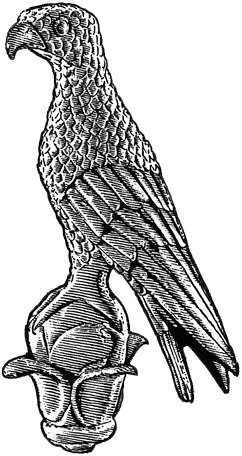 Επώνυμο: …………………………..................Όνομα: ……………………………....................Πατρώνυμο: ….……………………………........Αριθμ. Μητρώου: ………………………………Ιδιότητα: ……………………………………………Στοιχεία επικοινωνίας:Οδός / Αριθμός: ……………………………..……Τ.Κ. / Πόλη: ……………………………………….….Σταθερό τηλέφωνο: ………………………………Κιν. τηλέφωνο: …………………......................e-mail: ………………………………………..………...Επισυνάπτονται στην αίτηση τα κάτωθι απαιτούμενα δικαιολογητικά:Υπεύθυνη ΔήλωσηΒεβαίωση εισαγωγής στο Π.Μ.Σ., στο Δ.Π.Μ.Σ. ή βεβαίωση υποψηφίου διδάκτοραΑναλυτική βαθμολογία εισαγωγής στο Π.Μ.Σ. ή στο Δ.Π.Μ.Σ.Αντίγραφο πτυχίου και πιστοποιητικό αναλυτικής βαθμολογίαςΠροςτη Γραμματείατου Παιδαγωγικού Τμήματος Νηπιαγωγώντης Σχολής Επιστημών Αγωγήςτου Πανεπιστημίου Ιωαννίνων Παρακαλώ να κάνετε δεκτή την αίτησή μου για την πρόσληψή μου με ωριαία αντιμισθίαγια την επικουρία των μελών ΔΕΠ τουΠαιδαγωγικού Τμήματος Νηπιαγωγών, για τοέτος 2020.           Ιωάννινα, ……./11/2020                  Ο/Η Αιτών/ούσα   (ονοματεπώνυμο & υπογραφή)